JAFAR 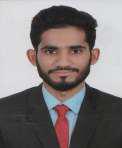 Email: jafar-395027@2freemail.com 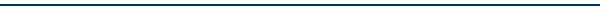 SAFETY OFFICERSeeking challenging assignments with an organization of repute across the industryOBJECTIVESeeking a career that is challenging and interesting, a job that gives me opportunities to learn, innovate and enhance skills and strengths in conjunction with company goals and objectives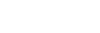 SUMMARY OF SKILLSCompetent and diligent professional with an experience of over 3+ years as a SAFETY OFFICER INCHARGE ; currently spearheading as SAFETY SUPERVISOR at KNK CONSTRUCTION PVT LTD.Adept in striking perfect coordination with all involved i.e. Handling safety, labor welfare and Documentation like JSA and HIRA to ensure bottleneck free project accomplishment.Core CompetenciesSafety supervising documentation  Commitment to QualityTechnical Skills	MS-OfficeWindows XP	Photoshop 2D AnimationPROFESSIONAL EXPERIENCEINDIA SAFETY SUPERVISOR1Year 6 MonthsJob Description:Worked as a safety supervisor, handled 8 number of floating roof tanks and 4 Hortan spheres tanksCo-ordination with all the disciplines for any discrepancy.Charged with reporting and updating daily activities to Project Manager.To ensure whether quality standards are met.Highly involving regarding the safety issues.SAFETY SUPERVISORJob Description:1ST DEC17-10th MAY19Planned schedule for execution of work on daily basis and managed safety materials and the laborsWorking as a safety supervisor for site situated in Orissa, India Handling safety, labor welfare and documentation like JSA, HIRA at MIND TREE LTDWorking as safety in charge in hospital building project. Handling both hospital and hostel buildings single handed atTATA LTDINTERNSHIP UNDERTAKENFirst Aid training under Indian red cross Society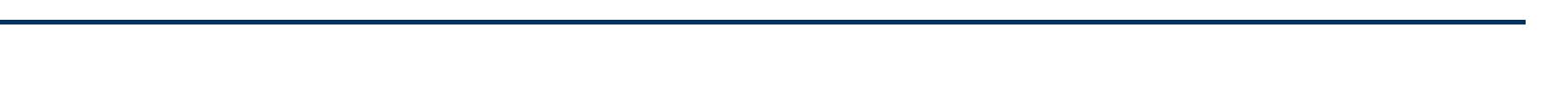 EDUCATIONAL QUALIFICATIONDIPLOMA (HEALTH SAFETY AND ENVIRONMENT) 60.68%;Western Institute of Technology Mangalore IndiaFire and safety examination under KSOU Mysore IndiaINTERMEDIATE 2016Karnataka Board of Education Karnataka IndiaMatriculation, 2014Government High School Gerukatte Karnataka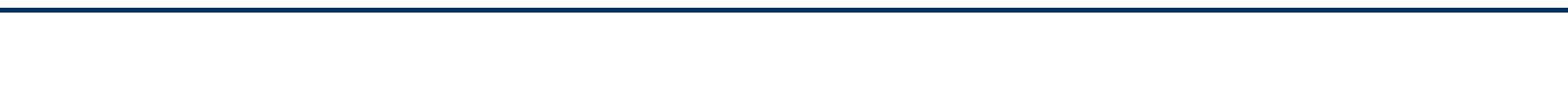 PROJECT UNDERTAKENMindtree limitedWorking as a safety supervisor for site situated in Orissa, India Handling safety, labor welfare and documentation like JSA, HIRA.TATA LtdWorking as safety in charge in hospital building project. Handling both hospital and hostelbuildings single handedVISA STATUS	: Visit Visa (till JAN 27th 2020)PASSPORT NO DATE OF EXPIRY: 23/10/2027PERSONAL INFORMATIONDate of birth	: 15/5/1996Nationality	: INDIANMarital Status	: SingleLinguistic Abilities : Kannada, English, Hindi, Tamil, Malayalam and TuluDECLARATIONI hereby declare that the above mentioned information is correct up to my knowledge &I bear the responsibility for the correctness of the above mentioned particulars.Place: DUBAI UAEyours sincerelyJafar 